Parrocchia SS.Filippo e Giacomo Apostoli - Finale Emilia (MO) 				                             e-mail info@parrocchiafinale.itCorso Cavour 3, Tel.0535 92511			                              				                              sito www.parrocchiafinale.itAvvisi Marzo 2024Venerdì 1	 Ore 17.15 e ore 21 Via Crucis in Seminario.Ore 8 e ore 18 S.Messe per volontà della conferenza Episcopale Italiana per l’attuale Sinodo      e per le vittime delle guerre  che imperversano in Ucraina e in Terra Santa.Sabato 2	 Ciaspolata Notturna alle Piane di Mocogno. Partenza ore 14.30 davanti al Seminario e                             rientro a Finale alle ore 24. Iscrizioni in canonica. Costo €. 70. Non ci sarà il catechismo.Domenica 3	 Ore 15.30 laboratorio per i bambini al centro di comunità.Giovedì 7         Ore 21 Catechesi per gli adulti sul libro di Ester.Venerdì 8        Ore 17.15 e ore 21 Via Crucis in Seminario.Domenica 10 Ore 15.30 Via Crucis Vicariale a Finale Emilia, animata dai giovani del vicariato. Siamo 		 tutti invitati.Venerdì 15     Ore 17.15 e ore 21 Via Crucis in Seminario.Domenica 17	Ore 15 Pomeriggio al cinema per bambini e famiglie, presso il Cinema Corso di Finale Emilia.Martedì 19	Ore 21 Incontro mensile di formazione dei catechisti in Seminario.Venerdì 22     Ore 17.15 e ore 21 Via Crucis in Seminario.Sabato 23	Non ci sarà catechismo.Domenica 24	Domenica Delle Palme.  Processione con ulivo benedetto solo domenica mattina:	Ore 10.15 ritrovo nel parco di fianco al Seminario, dalla statua del Buon Pastore, in via dei Salesiani, e processione fino in piazza IV Novembre dove sarà celebrata la S.Messa, ore 11. Consegna del mandato dei Chierichetti. Durante tutte le celebrazioni del Sabato e della Domenica sarà possibile ritirare l’ulivo benedetto sul sagrato del Seminario.	Ore 15.30 – 18 Ritiro per gli adulti presso il Seminario.Giornata di preghiera e digiuno in memoria dei missionari martiri.Lunedì 25	Ore 5.30 Marcia della Pace dal Seminario agli Obici.Mercoledì 27 Ore 18 Messa Crismale in Duomo a Modena nella quale verranno benedetti gli olii santi.                            Sarà soppressa la S. Messa delle ore 18 in Seminario.Settimana SantaGiovedì 28	Ore 8 Recita delle lodi e ufficio delle letture nella chiesa del Seminario.		Ore 15 – 19 Confessioni nell’oratorio del Seminario.Ore 17 Santa Messa in Cena Domini dove sono invitati, in modo particolare, i bambini del catechismo. Ore 21 Santa Messa in CŒNA Domini. Si conclude con l’Adorazione presso l’altare della Reposizione.Venerdì 28	Ore 8 Recita delle lodi e ufficio delle letture nella chiesa del Seminario.		Ore 9.30 Confessioni in casa protetta.Ore 15 – 19 Confessioni nell’oratorio del Seminario.Ore 17 Via Crucis dove sono invitati, in modo particolare, i bambini del catechismo. Ore 21 Azione liturgica della passione del Signore. Tutte le offerte saranno devolute per le opere della Terra Santa.Sabato 30	Ore 8 Recita delle lodi e ufficio delle letture nella chiesa del Seminario.		Ore 9 – 12 Confessioni nell’oratorio del Seminario.		Ore 12 Benedizione delle uova.		Ore 15 – 19 Confessioni nell’oratorio del Seminario.		Ore 21 Solenne Veglia Pasquale. Al termine ci sarà un momento conviviale tutti insieme.Domenica 31	Santa Pasqua di Risurrezione: S. Messe in orario festivi (8 - 9.30 - 11 - 18 Seminario)		Ore 10.30 S.Messa in casa protetta. Ore 19 S.Messa Santuario Obici.		Alle ore 17 Adorazione Eucaristica e alle ore 17.30 Vespri Solenni, in Seminario.1 Aprile Lunedì dell’Angelo: S. Messe in orari festivi in Seminario. (No Adorazione Eucaristica e Vespri  Solenni). No S.Messa agli Obici.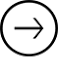 “Santuario Santa Maria degli Angeli”, Località ObiciOgni Martedì              Ore 20.45 Incontro di preghiera del gruppo “Divina Misericordia”.Ogni Mercoledì       Ore 21 S. Rosario pellegrino (tranne il secondo mercoledì del mese nel quale il 			        gruppo si ritrova nella chiesa di Massa Finalese).Ogni Giovedì 	        Ore 21 S. Rosario del Gruppo di preghiera Getzemani.Ogni Venerdì 	        Ore 20 S.Rosario recitato dal gruppo di preghiera “Autostrada Paradiso del 				          Beato  Carlo Acutis” per tutti gli ammalati.Ogni Domenica        Ore 17 S.Messa. Ore 18 Adorazione Eucaristica e S.Rosario.        A partire da Domenica 31 Marzo la S.Messa sarà alle ore 19.	Gruppo di preghiera “Padre Pio”, Chiesa del SeminarioMartedì     5 Marzo   Ore 15.30 Gruppo di preghiera “Padre Pio”. S. Rosario e S.Messa in Seminario.Martedì  19 Marzo   Ore 15.30 Gruppo di preghiera “Padre Pio”. S. Rosario e S.Messa in Seminario.Gruppo di preghiera “Divina Misericordia”, Chiesa del SeminarioMartedì  12 Marzo   Ore 21 Gruppo di preghiera “Divina Misericordia” nella chiesa del Seminario con                                        Kalì Kalambay.  Pellegrinaggi 2024Tour Sicilia: posticipato a Ottobre. A breve le date e le info. Per info, programma e iscrizioni contattare Caterina Covezzi tel. 345/2202523Medjugorie dal 31 Maggio al 4 Giugno. Per info, programma e iscrizioni contattare Caterina Covezzi tel. 345/2202523Caravaggio e Sotto il Monte (BG): sabato 8 Giugno. Per info, programma e iscrizioni contattare Caterina Covezzi  tel. 345/2202523Giulianova (Basilica Madonna dello Splendore e San Giovanni Rotondo: dal 25 al 28 Settembre. Per info, programma e iscrizioni contattare Caterina Covezzi tel. 345/2202523Esperienze estive 2024Giugno – Luglio: Centro estivo parrocchiale per bambini delle elementari e ragazzi delle medieCampo Terza-Quinta elementare dal 29 giugno al 6 luglio a Sonico (Bs);Campo Prima-Terza media dal 6 al 13 luglio a Sonico (Bs);Novità! Campo Prima-Quinta superiore dal 27 luglio al 3 agosto;Campo adulti dal 10 al 17 agostoSacramenti 2024Prima Confessione, per i bambini di terza elementare, Domenica 7 Aprile, alle ore 15.30, presso la chiesa del Seminario, Finale Emilia. Prima Comunione, per i bambini di quarta elementare, Domenica 19 Maggio alle ore 11.30, presso la Chiesa SS. Trinità, Renazzo (FE).Una preghiera per tutta la nostra Comunità parrocchiale					                         Don Daniele, Don Isacco, Don Sijo e le suore TUTTE LE CELEBRAZIONI SONO DA INTENDERSI NELLA CHIESA DEL SEMINARIOAdorazione Eucaristica Perpetua nella     cappellina del Seminario: tutti i giorni esclusa la notte del martedì ore 20 al mercoledì mattina ore 8.Ogni Domenica e Solennità nella Chiesa del Seminario:Adorazione ore 17Vespri ore 17.30Confessioni: tutti i giorni al termine delle Messe   feriali;Sabato dalle 16.30 alle 19, nella chiesa del Seminario;durante tutte le S. Messe festive.	ORARI S. MESSE CHIESA DEL SEMINARIOFeriali: ore 8 – ore 18           ore 18 del Sabato:           Messa festiva anticipataFestivo: ore 8 – 9.30 – 11 – 18                ore 17 Obici. A partire da Domenica 31 Marzo la  S.Messa sarà alle ore 19.Tutti i Venerdì alle ore 16 presso la Casa Protetta di Finale Emilia.